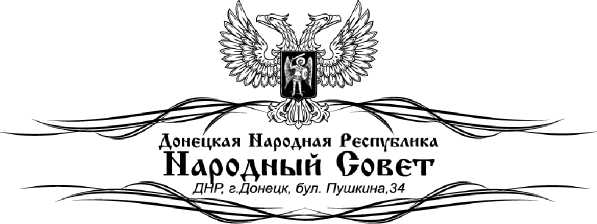 Приложениек Постановлению Народного Совета Донецкой Народной Республикиот 12 декабря 2014 года № 1-41П-НС
(в ред. Постановления Народного Совета ДНР от 14.09.2022 № II-721П-НС)ПОЛОЖЕНИЕ О КОМИТЕТАХ НАРОДНОГО СОВЕТА ДОНЕЦКОЙ
НАРОДНОЙ РЕСПУБЛИКИ И ИХ ФУНКЦИЯХРаздел I. Общие положенияКомитеты Народного Совета Донецкой Народной Республики (далее - комитеты) являются постоянно действующими органами для изучения, предварительного рассмотрения и подготовки вопросов, относящихся к ведению Народного Совета Донецкой Народной Республики, осуществления контроля за исполнением постановлений и решений Народного Совета Донецкой Народной Республики.Комитеты избираются решением Народного Совета Донецкой Народной Республики, принимаемым большинством голосов депутатов от общего состава Народного Совета, из числа его депутатов на срок полномочий Народного Совета.З. Организация, полномочия и порядок деятельности комитетов определяются Конституцией Донецкой Народной Республики, Законом « О статусе депутата Народного Совета Донецкой Народной Республики», Регламентом Народного Совета Донецкой Народной Республики, настоящим Положением и постановлениями Народного Совета Донецкой Народной Республики.Комитеты строят свою работу на принципах:верховенства права;законности;гласности;их равноправия;целесообразности;функциональности;плановости;научной обоснованности;коллегиальности;свободного обсуждения и решения вопросов.Народный Совет Донецкой Народной Республики утверждает количество комитетов, их названия и предметы ведения. Количество комитетов, их названия и предметы ведения могут быть изменены по решению Народного Совета Донецкой Народной Республики.Народный Совет Донецкой Народной Республики может образовать новый или упразднить ранее созданный комитет, изменить название комитета либо предмет его ведения.Народный Совет формирует следующие комитеты:Комитет по бюджету, финансам и экономической политике;Комитет по безопасности и обороне;Комитет по социальной и жилищной политике;Комитет по внешней политике и международным связям;Комитет	по	конституционному	законодательству	игосударственному строительству;Комитет по гражданскому, уголовному, арбитражному и процессуальному законодательству;Комитет по природопользованию, экологии, недрам и природным ресурсам;Комитет по транспорту и связи;Комитет по промышленности и торговле;Комитет по сельскому хозяйству и земельным ресурсам;Комитет по образованию, науке и культуре;Комитет по делам общественных объединений и религиозных организаций;Комитет по информационной политике и информационным технологиям;Комитет по этике, регламенту и организации работы Народного Совета;Комитет по здравоохранению, охране материнства и детства;Комитет по делам молодежи, физической культуре, спорту и туризму.В состав комитетов не могут быть избраны Председатель Народного Совета Донецкой Народной Республики, заместители Председателя Народного Совета Донецкой Народной Республики.Количественный и персональный состав комитетов утверждается Народным Советом Донецкой Народной Республики. В составе комитетов должно быть не менее пяти и не более восьми депутатов Народного Совета Донецкой Народной Республики. Депутат Народного Совета Донецкой Народной Республики может являться членом только одного комитета.Выход из состава комитета осуществляется на основании личного письменного заявления депутата и утверждается на заседании Народного Совета Донецкой Народной Республики.Комитеты подконтрольны и подотчетны Народному Совету Донецкой Народной Республики.Досрочное прекращение полномочий депутата Донецкой Народной Республики имеет следствием его исключение из состава соответствующего комитета без принятия об этом отдельного решения Народного Совета Донецкой Народной Республики.12.Общее руководство деятельностью комитетов осуществляют Председатель Народного Совета Донецкой Народной Республики и его заместители в соответствии с Регламентом Народного Совета Донецкой Народной Республики, настоящим Положением и распоряжениями Председателя Народного Совета Донецкой Народной Республики.Комитеты информируют общественность о своей деятельности. На заседания комитетов могут быть приглашены представители средств массовой информации. Информация о текущей деятельности комитетов и принятые ими решения размещаются на официальном веб-сайте Народного Совета Донецкой Народной Республики, в глобальной информационной сети Интернет, иных средствах массовой информации.Комитеты имеют право при помощи соответствующих структурных подразделений Аппарата Народного Совета Донецкой Народной Республики проводить пресс-конференции по вопросам, отнесенным к предметам их ведения.15.Организационное,	правовое,	научное,	информационное,документальное и материально-техническое обеспечение деятельности комитетов осуществляется Аппаратом Народного Совета Донецкой Народной Республики.16. Комитеты принимают на заседании свои Положения, которые визируются Председателем Народного Совета Донецкой Народной Республики с последующей регистрацией соответствующим отделом аппарата Народного Совета Донецкой Народной Республики.Раздел II.	Состав и структура Комитетов Народного СоветаДонецкой Народной РеспубликиВ состав Комитетов Народного Совета Донецкой Народной Республики входят председатель, заместитель председателя, секретарь, члены комитета.Председатель комитета избирается Народным Советом Донецкой Народной Республики путем тайного голосования по представлению Председателя Народного Совета Донецкой Народной Республики. Избранным на должность председателя комитета считается кандидат, набравший большинство голосов депутатов от общего состава Народного Совета Донецкой Народной Республики.Председатель комитета Народного Совета осуществляет свои полномочия на постоянной основе. Председатель комитета Народного Совета может присутствовать на заседаниях Координационного комитета Народного Совета Донецкой Народной Республики с правом совещательного голоса.Председатель комитета:организовывает работу комитета;созывает заседания комитета и обеспечивает подготовку материалов к заседаниям;председательствует на заседаниях и ведет заседание комитета;направляет членам комитета материалы и документы, связанные с деятельностью комитета, и обеспечивает информирование членов комитета о повестке дня, месте и времени проведения комитета;формирует проект повестки дня заседания комитета;обеспечивает подготовку проектов решений комитета к заседанию;обеспечивает подготовку проектов планов работы комитета;приглашает	для	участия	в	заседании	комитетапредставителей государственных и общественных органов и организаций, специалистов;представляет комитет в отношениях с органами государственной власти и местного самоуправления, общественными организациями;организовывает работу по исполнению принятых комитетом решений, информирует комитет о ходе этой работы;организовывает работу членов комитета, дает им поручения, оказывает содействие в осуществлении ими своих полномочий;имеет право запрашивать дополнительные материалы, справки, привлекать к работе специалистов;организовывает ведение документации в соответствии с установленным порядком документооборота;организовывает освещение деятельности комитета в средствах массовой информации;обладает иными полномочиями, предусмотренными законодательством Донецкой Народной Республики и Регламентом Народного Совета Донецкой Народной Республики.Заместитель председатель комитета избирается Народным Советом Донецкой Народной Республики путем тайного голосования по представлению Председателя Народного Совета Донецкой Народной Республики. Избранным на должность заместителя председателя комитета считается кандидат, набравший большинство голосов депутатов от общего состава Народного Совета Донецкой Народной Республики. Заместитель председателя комитета избирается на весь срок полномочий комитета.Председатель комитета и его заместитель могут быть досрочно освобождены от должности в случаях:6.1подачи письменного заявления о досрочном освобождении от должности;досрочного прекращения полномочий депутата в соответствии с действующим законодательством;по требованию более 1/2 от общего числа членов комитета.Председатель комитета может быть досрочно освобожден от должности по заключению Комитета по этике, регламенту и организации работы Народного Совета о неудовлетворительной работе комитета и/или его самого.Председатель комитета может быть досрочно освобожден от должности Народным Советом Донецкой Народной Республики по представлению Координационного комитета Народного Совета Донецкой Народной Республики.7.Заместитель председателя комитета выполняет по поручению председателя комитета его отдельные функции, замещает председателя комитета в случае его отсутствия или невозможности осуществления им своих обязанностей.Из числа членов комитета на срок полномочий комитета избирается секретарь. Секретарь комитета избирается и освобождается от должности на заседании комитета большинством голосов от общего числа членов комитета. Секретарь комитета организует работу по делопроизводству в комитете, отвечает за подготовку проектов решений комитета и исполнение этих решений членами комитета.Член комитета может выйти из состава комитета согласно настоящему Положению.10.Члены комитетов имеют равные права и обязанности.10.1Члены комитета имеют право:участвовать в деятельности комитета;пользоваться правом внесения проектов правовых актов и предложений для рассмотрения на заседании комитета, участвовать в их подготовке и обсуждении;пользоваться правом решающего голоса по всем вопросам, рассматриваемым комитетом.вносить предложения о рассмотрении на заседаниях комитетов любого вопроса, относящегося к их ведению, а также участвовать в обсуждении решений, заключений, рекомендаций, в принятии их либо одобрении. Предложение члена комитета по его требованию должно быть проголосовано на заседании комитета;излагать в письменной форме свое особое мнение как приложение к решению, рекомендации либо заключению комитета;участвовать в подготовке проектов актов Народного Совета Донецкой народной Республики.10.2. Члены комитетов обязаны:участвовать в работе комитетов;присутствовать на заседаниях комитетов в состав которых они входят;соблюдать порядок на заседаниях комитетов, рабочих групп, слушаниях в комитетах;исполнять поручения, предусмотренные решениями, рекомендациями комитета.Если предложения члена комитета не получили поддержки других членов комитета, он вправе изложить свою позицию при рассмотрении соответствующего вопроса на заседании Народного Совета Донецкой Народной Республики.Члены комитета по разрешению председателя комитета могут выезжать в командировки для решения вопросов, отнесенных к предмету ведения комитета. Командировка члена комитета осуществляется на основании его письменного заявления, поданного на имя Председателя Народного Совета Донецкой Народной Республики, согласованного с председателем комитета, или по решению комитета. Председатель комитета вносит представление Председателю Народного Совета Донецкой Народной Республики о командировке члена (членов) комитета в соответствии с решением комитета. Решение о командировке членов комитета принимается Председателем Народного Совета Донецкой Народной Республики в форме распоряжения. О результатах командировки члены комитета составляют отчет на имя председателя комитета.Председатели комитетов могут выезжать в командировку с разрешения Председателя Народного Совета Донецкой Народной Республики или одного из его заместителей. Отчет о своих командировках они предоставляют на имя Председателя Народного Совета Донецкой Народной Республики.Каждый народный депутат Донецкой Народной Республики имеет право ознакомиться с отчетом по результатам командировки члена комитета в Аппарате Народного Совета Донецкой Народной Республики.Раздел III. Основные функции комитетовКомитеты Народного Совета Донецкой Народной Республики осуществляют следующие функции:а)	законопроектную;б)	организационную;в)	контрольную.Законопроектная функция комитетов заключается в:разработке проектов законов, других актов Народного Совета Донецкой Народной Республики;предварительном рассмотрении и подготовке заключений и предложений по законопроектам, внесенным субъектами законодательной инициативы на рассмотрение Народного Совета Донецкой Народной Республики;доработке по поручению Народного Совета Донецкой Народной Республики отдельных законопроектов по результатам рассмотрения их в первом и последующих чтениях (за исключением принятых Народным Советом Донецкой Народной Республики актов в целом);предварительном рассмотрении и подготовке заключений и предложений по проектам общегосударственных программ экономического, научно-технического, социального, национально-культурного развития, охраны окружающей среды, а также даче согласия на обязательность или денонсацию международных договоров Донецкой Народной Республики;обобщении замечаний	и	предложений, поступивших кзаконопроектам;внесении предложений	по	перспективному планированиюзаконопроектной работы.З. Организационная функция комитетов заключается в:планировании своей работы; проведении сбора и анализа информации по вопросам, относящимся к полномочиям комитетов, организации слушаний по этим вопросам, в том числе на заседаниях Народного Совета Донецкой Народной Республики;предварительном обсуждении в соответствии с предметами их ведения кандидатур должностных лиц, которых согласно Конституции Донецкой Народной Республики избирает, назначает, утверждает Народный Совет Донецкой Народной Республики или дает согласие на их назначение, подготовке к рассмотрению Народным Советом Донецкой Народной Республики соответствующих заключений в отношении этих кандидатур;подготовке вопросов на рассмотрение Народным Советом Донецкой Народной Республики в соответствии с предметами их ведения;участии в формировании повестки дня пленарных заседаний Народного Совета Донецкой Народной Республики;принятии решений, предоставлении заключений, рекомендаций, разъяснений;рассмотрении обращений, поступивших в комитет в установленном порядке; участии в соответствии с предметами их ведения в межпарламентской деятельности, взаимодействии с международными организациями;подготовке письменных отчетов об итогах своей деятельности;обеспечении освещения своей деятельности в средствах массовой информации.4.Контрольная функция комитетов заключается в:анализе практики применения законодательных актов в деятельности государственных органов, их должностных лиц по вопросам, отнесенным к предметам ведения комитетов, подготовке и представлении соответствующих заключений и рекомендаций на рассмотрение Народным Советом Донецкой Народной Республики;контроле за исполнением государственного бюджета Донецкой Народной Республики в части, отнесенной к предметам их ведения, для обеспечения целесообразности, экономности и эффективности использования государственных средств в порядке, установленном законом;организации и подготовке по поручению Народного Совета Донецкой Народной Республики парламентских слушаний;организации и подготовке слушаний в комитетах;4.5взаимодействии со Счетной палатой;4.6взаимодействии с Уполномоченным по правам человека;4.7направлении материалов для соответствующего реагирования в пределах, установленных законом, органам Народного Совета Донецкой Народной Республики, государственным органам, их должностным лицам;4.8 согласовании вопросов, проведении консультаций относительно назначения на должности и освобождения от должностей руководителей соответствующих государственных органов, создания и ликвидации специальных государственных органов, которые отнесены к предметам ведения комитетов, и осуществлении других согласований и консультаций в случаях, предусмотренных законом.Раздел IV. Организация работы комитетов Народного Совета Донецкой Народной РеспубликиКомитеты планируют свою работу на каждую очередную сессию Народного Совета Донецкой Народной Республики. Планы работы комитета утверждаются решением комитета до начала очередной сессии Народного Совета Донецкой Народной Республики, на которую формируется план.В планах работы комитетов определяются мероприятия, сроки, ответственные за их выполнение члены комитета и работники специалисты, привлеченные к подготовке и выполнению мероприятий, предусмотренных планом.Формами работы комитетов являются заседания, слушания в комитетах. Заседания комитетов проводят не менее двух раз в неделю, и быть открытыми или закрытыми, а так же могут быть выездными либо совместными с другими комитетами.Комитеты могут организовывать "круглые столы", конференции и иные мероприятия, проведение которых не противоречит законодательству Донецкой Народной Республики.5.Заседания комитетов Народного Совета Донецкой Народной Республики созываются председателем комитета или в его отсутствие заместителем председателя комитета в соответствии с графиком заседаний комитетов по вопросам, выносимым на рассмотрение Народного Совета Донецкой Народной Республики, и другим вопросам, отнесенным к ведению соответствующего комитета. Заседание комитета также может быть созвано по собственной инициативе. Председатель комитета обязан созывать заседание комитета, если на этом настаивает не менее 1/2 членов комитета.Расписание заседаний комитета не менее чем на двухнедельный срок составляется председателем комитета с учетом календарного плана работы Народного Совета Донецкой Народной Республики и утверждается на заседании комитета.Дополнительно в повестку дня заседания комитета могут быть включены вопросы, касающиеся организации работы рабочих групп, и другие вопросы, не требующие предварительной подготовки, если на этом настаивает не менее половины присутствующих на его заседании членов комитета.Если три запланированные заседания комитета не состоялись, по решению комитета, к предмету ведения которого относится вопрос организации работы Народного Совета Донецкой Народной Республики, в соответствии с Конституцией Донецкой Народной Республики, настоящим Положением и Регламентом Народного Совета Донецкой Народной Республики, вносится проект постановления Народного Совета Донецкой Народной Республики, об отчете председателя комитета о работе комитета, заседания которого не состоялись. По результатам обсуждения этого вопроса Народный Совет Донецкой Народной Республики может принять:решение об отзыве председателя комитета;решение об отзыве заместителя председателя комитета;8.3решение об изменении предмета ведения комитета;решение об упразднении комитета;иное решение, предусмотренное Регламентом Народного Совета Донецкой Народной Республики.9.Заседание комитета является полномочным, если на нем присутствуют более половины утвержденного Народным Советом Донецкой Народной Республики состава его членов, кроме случаев, указанных в Регламенте Народного Совета Донецкой Народной Республики.Заседания комитетов проводятся открыто и гласно, кроме случаев, когда по решению комитета проводится закрытое заседание. Осуществление звукозаписи, кино- и видеосъемок, трансляция заседания по радио и телевидению проводятся с согласия председательствующего на заседании комитета. Если кто-то из членов комитета не поддерживает согласия председательствующего на заседании комитета по этому вопросу, принимается решение комитета. Об осуществлении звукозаписи, кино- и видеосъемок, трансляции заседания по радио и телевидению объявляется председательствующим перед рассмотрением вопроса повестки дня заседания.Голосование на заседании комитета осуществляется членами комитета лично и открыто. В установленных законом случаях проводится тайное голосование путем подачи бюллетеней. Подсчет результатов при открытом голосовании осуществляется секретарем комитета, а в случае его отсутствия - определенным председательствующим на заседании членом комитета. Результаты голосования заносятся в протокол заседания комитета с указанием количества голосов "за", "против", "воздержались". По предложению, поддержанному не менее чем 1/2 присутствующих на заседании членов комитета, в протокол заседания комитета заносятся поименные результаты голосования.По результатам рассмотрения вопросов на заседаниях комитетов большинством голосов присутствующих, за исключением случаев, предусмотренных настоящим Положением, принимаются акты, указанные в 22 настоящего Положения.Принятые комитетом акты могут быть пересмотрены, если за это проголосует большинство утвержденного Народным Советом Донецкой Народной Республики состава членов комитета. Пересмотр актов комитета в случаях, когда решение по соответствующему вопросу уже принято Народным Советом Донецкой Народной Республики, не допускается.Процедурные вопросы работы комитетов, не предусмотренные настоящим Положением, регулируются Регламентом Народного Совета Донецкой Народной Республики.Совместные заседания комитетов созываются по инициативе соответствующих комитетов или по поручению Народного Совета Донецкой Народной Республики. Совместные заседания комитетов ведет один из председателей этих комитетов по взаимному согласию. По поручению Народного Совета Донецкой Народной Республики или Председателя Народного Совета Донецкой Народной Республики совместные заседания комитетов могут вести соответственно Председатель Народного Совета Донецкой Народной Республики или один из его заместителей.Голосования по обсуждаемым на совместном заседании комитетов вопросам проводятся отдельно каждым комитетом. Акты, принятые на совместном заседании комитетов, подписываются председателями и секретарями соответствующих комитетов.На закрытом заседании, кроме членов комитета, по решению комитета могут присутствовать приглашенные лица и работники секретариата комитета. Присутствующие на закрытом заседании комитета предупреждаются о нераспространении информации с ограниченным доступом, полученной на нем, и об ответственности согласно закону.Члены комитета обязаны:лично участвовать в заседании комитета.заблаговременно уведомить о невозможности присутствовать на заседании комитета руководство комитета.Комитеты имеют право приглашать на свое заседание министров Донецкой Народной Республики, руководителей других государственных органов, органов местного самоуправления, предприятий, учреждений, организаций, объединений граждан, а также их должностных и служебных лиц, получать от них необходимые для рассмотрения вопросов повестки дня разъяснения.Для рассмотрения на заседаниях комитетов вопросов, отнесенных к предметам их ведения, могут быть приглашены авторы и инициаторы внесенных законопроектов, научные работники, консультанты и эксперты, специалисты-практики и другие лица.Комитеты обязаны не позднее, чем за три дня до дня проведения заседания, уведомить в письменной форме руководителей государственных органов, органов местного самоуправления, предприятий, учреждений и организаций, объединений граждан, присутствие представителей которых на заседании признано необходимым, а также авторов законопроектов о времени и месте заседания и перечень вопросов, которые будут рассматриваться на нем. В уведомлениях лицам, приглашенным на заседание комитета, указывается, по каким вопросам они приглашаются.По результатам рассмотрения вопросов на заседаниях комитетов принимаются:решения - по организационным вопросам; заключения - в случаях, предусмотренных законом либо Регламентом Народного Совета Донецкой Народной Республики; рекомендации - относительно контрольной деятельности комитетов; в отношении лиц, предлагаемых для избрания, назначения, дачи согласия на назначение либо освобождение Народного Совета Донецкой Народной Республики; относительно результатов слушаний в комитетах.Все акты принимаемые комитетом подписываются его председателем (в случае отсутствия либо в иных предусмотренных настоящим Положением случаях - его заместителем). В решениях, заключениях и рекомендациях комитетов указывается вопрос, по которому они приняты, дата его рассмотрения и номер протокола заседания. Решения, заключения и рекомендации комитетов состоят из мотивировочной и резолютивной частей.В мотивировочной части решений, заключений, рекомендаций указывается:по чьему поручению или инициативе был рассмотрен вопрос;субъекты права законодательной инициативы, регистрационный номер, дата внесения законопроекта - при рассмотрении проектов актов Народного Совета Донецкой Народной Республики;наличие заключений государственных органов, органов местного самоуправления, экспертных заключений, заключений других комитетов Народного Совета Донецкой Народной Республики и т. п.;перечень иных документов, повлиявших на результаты рассмотрения вопроса;обоснование и мотивы принятого решения, заключения, рекомендации.Резолютивная часть решений, заключений, рекомендаций должна содержать:по результатам рассмотрения проектов законов и других актов позицию комитета о включении в повестку дня пленарного заседания и о дальнейшем принятии решения Народного Совета Донецкой Народной Республики по проекту закона либо другого акта в соответствии с требованиями Регламента Народного Совета Донецкой Народной Республики;по результатам рассмотрения вопроса в отношении лиц, избрания, назначения, дачи согласия на назначение либо освобождение от должностей которых осуществляется Народного Совета Донецкой Народной Республики, - позицию комитета по каждой кандидатуре на эту должность.В рекомендациях комитетов по контролю за деятельностью государственных органов, органов местного самоуправления, их должностных и служебных лиц указываются:положения законодательных актов Донецкой Народной Республики, которые были нарушены или ненадлежащим образом исполнены соответствующим органом либо должностным, служебным лицом, с указанием подтверждающих это фактов;сформулированная положительная либо негативная оценка работы государственного органа, органа местного самоуправления либо должностного, служебного лица;меры, которые необходимо осуществить для устранения выявленных комитетом нарушений законодательных актов, предложения по привлечению виновных лиц к ответственности за указанные нарушения.На каждом заседании комитета ведется протокол и стенограмма заседания. В протоколе заседания комитета указываются:номер протокола, дата, время и место проведения заседания;фамилия председательствующего на заседании, список членов комитета, присутствующих на заседании и отсутствующих членов комитета с указанием причин их отсутствия, список приглашенных лиц с указанием их участия в заседании;повестка дня заседания;рассмотренные вопросы повестки дня, список членов комитета, а также приглашенных лиц, выступивших на заседании;названия документов, рассмотренных на заседании комитета или распространенных среди членов комитета;результаты голосования по вопросам повестки дня;принятые решения, заключения, одобренные рекомендации.К протоколу прилагаются стенограмма заседания, принятые комитетом акты, а также материалы, рассматривавшиеся при заслушивании каждого вопроса, и изложенное в письменной форме особое мнение членов комитета, которые голосовали "против" или воздержались от голосования, если оно было предоставлено в письменной форме членом комитета. Протокол заседания комитета подписывают председательствующий на заседании и секретарь комитета.Протоколы и стенограммы заседаний комитетов хранятся в установленном порядке и по обращению народного депутата Донецкой Народной Республики предоставляются для ознакомления, если Положением, Регламентом Народного Совета Донецкой Народной Республики или постановлением Народного Совета Донецкой Народной Республики не установлен иной порядок ознакомления с документами комитетов.Протокол и стенограмма заседания комитета являются официальными документами, подтверждающими процесс обсуждения и принятия решения, заключения, рекомендации комитета.Слушания в комитетах протоколируются и стенографируются. По результатам слушаний комитет принимает рекомендации.Комитет отчитывается о своей работе Народному Совету Донецкой Народной Республики в случаях, предусмотренных настоящим Положением и Регламентом Народного Совета Донецкой Народной Республики.Комитеты Народного Совета Донецкой Народной Республики каждый месяц предоставляют отчеты о работе комитета в Комитет по этике, регламенту и организации работы Народного Совета с указанием: количества проведенных заседаний; численности членов комитета, которые принимали участие в заседании, а в случае их отсутствия, с указанием причины такового; какие вопросы были поставлены на рассмотрения комитета, а также решения, которые были приняты по данным вопросам и другое.Комитет по этике, регламенту и организации работы Народного Совета предоставляет свой ежемесячный отчет в Координационный комитет Народного Совета Донецкой Народной Республики.В конце каждой сессии Народного Совета Донецкой Народной Республики комитет рассматривает вопрос о выполнении плана работы комитета и иной деятельности в период этой сессии и утверждает путем принятия решения письменный отчет об итогах своей работы.Донецк№I-8-НС12 декабря 2014 года